		KOMUNIKATTURNIEJU SZACHOWEGO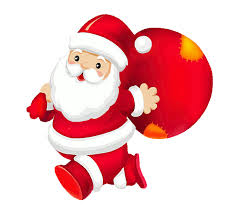 PN. „MIKOŁAJ ROZDAJE KATEGORIE”10-11 GRUDNIA 2016r.1.Organizator:
KS AZS Wratislavia Turniej organizowany jest przy wsparciu Gminy Wrocław i Zespołu Szkół nr 14 we Wrocławiu
 2. Miejsce: Zespół Szkół nr 14 we Wrocławiu
al. Brücknera 10, 51-410 Wrocław 3. Termin i tempo gry: 
Grupa A: 1600 - III kat. męska i II kat. kobieca, tempo gry: 30’ + 30” na ruch10-11 grudnia 2016 r.  (możliwość zdobycia normy na I kategorię szachową kobiecą i II męską)Grupa B: 1400 -  IV kat. męska i III kat. kobieca,  tempo gry: 30’ + 30” na ruch10-11 grudnia 2016 r.Grupa C: 1100 -1250 - V kat. kobieca, V kat. męska  i IV kat. kobieca, tempo gry: 30’ + 30” na ruch10-11 grudnia 2016 r.Grupa D: 1000  -1100 – zawodnicy bez kategorii oraz V kat. kobieca, tempo gry: 30 minut na zawodnika 10  grudnia 2016 r.4. Planowany system rozgrywek:
Turnieje zostaną rozegrane systemem szwajcarskim na dystansie:  7 rund (A, B i C), 6 rund (D):Sobota, 10.12.2016 r.9.00-9.40  	- potwierdzenie udziału w zawodach,  opłacenie wpisowego.09.50    		- otwarcie zawodów (grupy A ,B , C, D)10.00	  	- I- IV runda w grupach A, B, C10.00	  	- I-VI runda w grupie Duroczyste zakończenie zawodów grupy D nastąpi bezpośrednio po skończeniu rundy VINiedziela 11.12.2016r.10.00	  	- V-VII runda w grupach A, B, C uroczyste zakończenie zawodów nastąpi osobno dla każdej z grup po skończeniu ostatniej partii w danej grupie.5. Zgłoszenia:Telefonicznie, sms lub e-mail w terminie do dnia 9 grudnia 2016r. z podaniem następujących danych: imię i nazwisko, grupa (A, B, C, D), kategoria szachowa, dokładna data urodzenia, klub lub miasto. Kontakt: Olga Lisowska: tel. 698-024-599 e-mail: olga.lisowska@gmail.com 6. Wpisowe: 40  zł dla grupy A, B, C , 30 zł dla grupy D. Opłaty tej należy dokonać na miejscu w dniu zawodów.7. Nagrody:W każdej grupie nagrody rzeczowe oraz dyplomy dla 3 pierwszych zawodników oraz dla najlepszej kobiety. Ponadto każdy uczestnik turnieju otrzyma dyplom i upominek.8. Uwagi:W grupach A, B, C obowiązuje zapis szachowy! W turnieju obowiązywać będą aktualne przepisy PZSzach i FIDE. Organizator zapewnia sobie prawo ostatecznej interpretacji regulaminu rozgrywek. Pełny serwis turniejowy będzie zamieszczany na stronach internetowych: www.szachy.azswratislavia.pl, www.dzszach.pl i www.chessarbiter.com.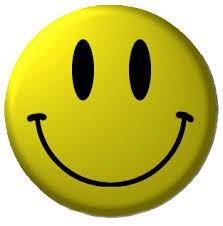 Kategorie w turnieju nie będą rozdawane. Należy je zdobyć  